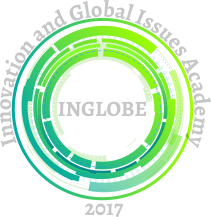 Innovation and Global Issues in Multidisciplinary Sciences IVULUSLARARASI KARMA SERGİ22-24 Kasım 2018BAŞVURU FORMUInnovation and Global Issues in Multidisciplinary Sciences IVULUSLARARASI KARMA SERGİ22-24 Kasım 2018BAŞVURU FORMUInnovation and Global Issues in Multidisciplinary Sciences IVULUSLARARASI KARMA SERGİ22-24 Kasım 2018BAŞVURU FORMUInnovation and Global Issues in Multidisciplinary Sciences IVULUSLARARASI KARMA SERGİ22-24 Kasım 2018BAŞVURU FORMUADI SOYADIADRESİTELEFONUE-POSTASIESER KÜNYESİESER KÜNYESİESER KÜNYESİESER KÜNYESİESERİN ADIÖLÇÜLERİYAPIM YILITEKNİĞİFİYATIEser görselini bu alana yapıştırarak formu sergi@inglobe.org adresine gönderiniz.Eser görselini bu alana yapıştırarak formu sergi@inglobe.org adresine gönderiniz.Eser görselini bu alana yapıştırarak formu sergi@inglobe.org adresine gönderiniz.Eser görselini bu alana yapıştırarak formu sergi@inglobe.org adresine gönderiniz.